WEST END INTEGRATED FALLS PREVENTION PROGRAM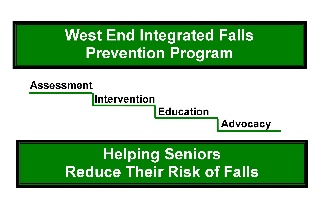 Phone: 613-820-4922   Fax: 613-288-3407Incomplete referrals will be returned to the referral sourceREFERRAL CRITERIA :   Please check that client meets ALL criteriaREFERRAL CRITERIA :   Please check that client meets ALL criteriaREFERRAL CRITERIA :   Please check that client meets ALL criteriao  At least 1 indoor or multiple outdoor falls in the past yearo  75 years of age or older o  Live in their own home or in a retirement home, NOT living in long term care facilityo   Able and motivated to take action to reduce fallso  NOT currently receiving duplicating services with The Home & Community Care Support Services (formerly known as the Champlain LHIN) for therapy services or the Geriatric Day Hospital/Clinico Client/caregiver is aware of and consents to referral o  NOT currently receiving duplicating services with The Home & Community Care Support Services (formerly known as the Champlain LHIN) for therapy services or the Geriatric Day Hospital/Clinico Client/caregiver is aware of and consents to referral Client informationClient informationClient informationName: DOB: (yyyy/mm/dd)Gender:Street address:*This program is only funded for certain areas in the West end of OttawaCity:Postal code:Phone(s):                                                                                                 Preferred Language:Preferred Language:CognitionCognitionCognitionHas the client been diagnosed with a cognitive impairment?  o No     o Do not know     Has the client been diagnosed with a cognitive impairment?  o No     o Do not know     Has the client been diagnosed with a cognitive impairment?  o No     o Do not know     o Yes - Diagnosis:  _________________________________Caregiver is available to attend all appointments     o Yes     o NoCaregiver’s name: ______________________________________    Phone(s): _________________________________  o Yes - Diagnosis:  _________________________________Caregiver is available to attend all appointments     o Yes     o NoCaregiver’s name: ______________________________________    Phone(s): _________________________________  o Yes - Diagnosis:  _________________________________Caregiver is available to attend all appointments     o Yes     o NoCaregiver’s name: ______________________________________    Phone(s): _________________________________  FALLSFALLSFALLSNumber of indoor falls:   0   1   2   3   4   5+Number of outdoors falls:   0   1   2   3   4   5+Number of outdoors falls:   0   1   2   3   4   5+Brief description of fall(s):Brief description of fall(s):Brief description of fall(s):PAST MEDICAL HISTORYMEDICATIONSMEDICATIONSPrimary Care ProviderPrimary Care ProviderPrimary Care ProviderName:Phone:Fax:Street address :City:Postal Code:Referral source   o Primary care provider as aboveReferral source   o Primary care provider as aboveReferral source   o Primary care provider as aboveName and Title:Phone:Fax:Organization:Date of Referral:Date of Referral: